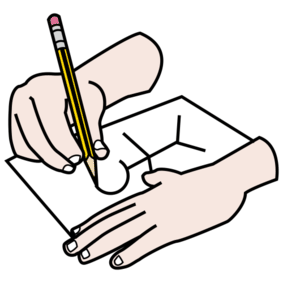 Was gefällt dir in unserem  Reli-Zimmer?Male:    